          Weekly News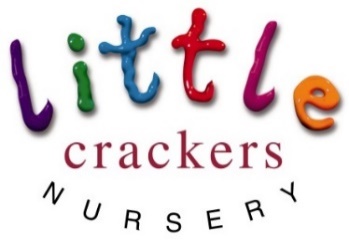              7th June 2019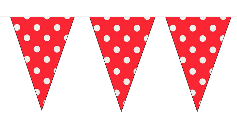 Little Crackers Nursery · Crackley Hall · St Joseph’s Park · Kenilworth · CV8 2FTTelephone: 01926 514444 · Fax: 01926 514455 · e-mail: littlecrackers@crackleyhall.co.ukwww.crackleyhall.co.ukRegistered Charity Number 1087124                            Company limited by guarantee Number 4177718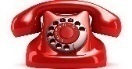 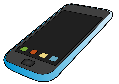 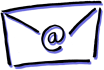 You can email Mrs Bird clarebird@crackleyhall.co.uk or ring the nursery direct 01926 514456Nursery notices: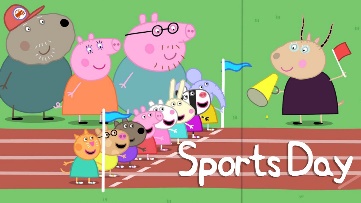   Don’t forget Sports Day on ThursdayPlease make sure all children are in nursery by 9.15, wearing appropriate shoes.Parents are invited to stay and watch us, on the front lawn (outside Mr Duigan’s window)Races will start at 9.30Nursery notices:  Don’t forget Sports Day on ThursdayPlease make sure all children are in nursery by 9.15, wearing appropriate shoes.Parents are invited to stay and watch us, on the front lawn (outside Mr Duigan’s window)Races will start at 9.30Dates to remember: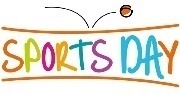 SPORTS DAY!!!Thursday 13th June 9.30am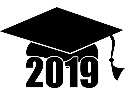 PRE-SCHOOL GRADUATION!!!Tuesday 25th June (afternoon)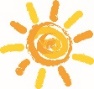 School closes for the Summer(term time children)Wednesday 3rd July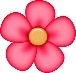 Recipe of the Week…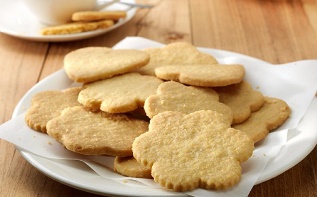 Recipe of the Week…Caterpillar Watch…They’ve turned into butterflies… and gone!!!!!Note to Miss Lisa…Order them a bit earlier next year!!!!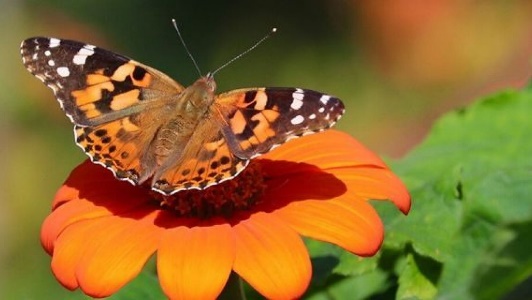 The ‘all year round’ children looked after them for me, and set them free with a smile to enjoy our garden.200g Stork250g plain flour1 level teaspoon baking powder100g caster sugar2 large egg yolksTemperature: 190 oCBaking time: 15 minAdd the sugar, egg yolks and Stork to the flourMix quickly into a stiff dough (don’t mix for too long!) Wrap the dough in clingfilm and leave to rest and chill for 30 minutes in the fridge.Roll out and cut into shapesCookDust with icing sugarEnjoy!!! Caterpillar Watch…They’ve turned into butterflies… and gone!!!!!Note to Miss Lisa…Order them a bit earlier next year!!!!The ‘all year round’ children looked after them for me, and set them free with a smile to enjoy our garden.